Foirm IarrataisIs é an spriocdháta le haghaidh iarratas 12 meán lae an 2 Lúnasa 2021 agus ní ghlacfar le haon iarratas a fhaightear tar éis an spriocdháta seo.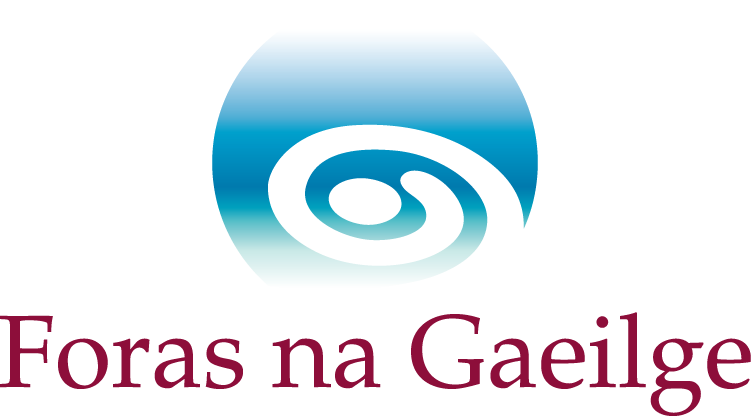 Eolas cúlraFaisnéis ThábhachtachSula gcomhlánóidh tú an fhoirm iarratais seo léigh Treoirlínte d’Iarratasóirí arís, le do thoil, mar aon leis na nótaí thíos. Beidh gairm amháin ar iarratais agus ní ghlacfar ach le hiarratas amháin ó aon eagraíocht ar leith. I gcás comhiarratais, ina bhfuil dhá eagraíocht nó níos mó ag cur iarratais isteach i gcomhpháirtíocht, ní mór an t-iarratas a dhéanamh in ainm phríomheagraíocht na comhpháirtíochta.Má bhíonn aon cheist ag iarratasóir ag céim ar bith den phróiseas iarratais, is féidir dul i dteagmháil le An Scéim Forbartha Líonraí Gaeilge 2022-2024, an Rannóg Pobal agus Gnó, an Chrannóg, na Doirí Beaga, Co. Dhún na nGall, nó sflg@forasnagaeilge.ie, nó le hoifigeach na scéime ar 00353 74 9558126.Iarratas a chur IsteachNí mór foirmeacha iarratais comhlánaithe agus gach doiciméad tacaíochta a bheith faighte ag ceann amháin de na trí sheoladh seo a leanas nó go leictreonach ag  sflg@forasnagaeilge.ie faoi 12 meán lae, an 2 Lúnasa 2021. Ní mór gach ceist a fhreagairt. Ní mór an fhoirm iarratais a chomhlánú i gclóscríbhinn nó i mbloclitreacha agus dúch dubh a úsáid. Is í an Ghaeilge teanga oibre Fhoras na Gaeilge agus ní mór an fhoirm iarratais a chomhlánú i nGaeilge. Is féidir an fhoirm iarratais a chomhlánú go leictreonach ach í a iarraidh ó:An Scéim Forbartha Líonraí Gaeilge 2022-2024An Rannóg Pobal agus GnóForas na GaeilgeAn ChrannógNa Doirí BeagaCo. Dhún na nGallF92EYT3nó sflg@forasnagaeilge.ienó ó oifigeach na scéime ar 00353 74 9558126Ní mór aon leathanaigh bhreise nó cáipéisí breise a chuirfidh tú leis an iarratas a mharcáil go soiléir le hainm na heagraíochta.Ní mór an seicliosta ag deireadh na foirme iarratais a chomhlánú lena chinntiú go bhfuil an fhoirm iarratais comhlánaithe ina hiomláine.Féadfaidh Foras na Gaeilge teagmháil a dhéanamh le ranna rialtais agus maoinitheoirí eile, sa dá dhlínse, le hiarratais a phlé.Cuid 1: Sonraí na hEagraíochta Ná fág aon cheist gan freagraA. An EagraíochtAinm na heagraíochta, go díreach mar atá i gcáipéisí rialaithe na heagraíochta (féach mír 2 den seicliosta).B.  Sonraí an duine teagmhálaNí mór sonraí duine teagmhála amháin a thabhairt. Ní mór mioneolas ar an iarratas a bheith ag an duine seo agus é nó í a bheith údaraithe ag coiste nó bord na heagraíochta le labhairt thar a gceann mar gheall ar an iarratas.C. AdmháilCuirfimid cóip den leathanach seo ar ais lena dheimhniú go bhfuil an t-iarratas faighte againn. Úsáid an uimhir thagartha thíos i ngach comhfhreagras a bhaineann leis an iarratas seo amach anseo, le do thoil. D. Stádas dlíthiúilCad é stádas dlíthiúil na heagraíochta? Cuir tic.Ní mór cóip de cháipéisí rialaithe a chur isteach leis an iarratas seo (féach mír 2 den seicliosta).Uimhir charthanais (más cuí): 	____________________________________Eile (sonraí le do thoil):		 ____________________________________Cén uair a bunaíodh an eagraíocht? 	Mí ___________ Blian ____________E.  Príomhaidhm na heagraíochtaDírítear an scéim seo ar ghrúpaí pobail a bhfuil sé mar phríomhaidhm acu an Ghaeilge a chur chun cinn. Mínigh go hachomair an chaoi a gcuireann an eagraíocht an phríomhaidhm seo chun cinn sa phobal. Uasmhéid 200 focal.F. Deontais a fuarthas roimhe ó Fhoras na GaeilgeAn bhfuair an eagraíocht aon deontas ó Fhoras na Gaeilge le trí bliana anuas? Má fuair, tabhair sonraí na dtrí dheontas dheireanacha a fuarthas ó Fhoras na Gaeilge le do thoil.  G. Bord nó coiste bainistíochtaLiostaigh, le do thoil, baill uile bhord nó choiste bainistíochta na heagraíochta, a dtaithí agus a scileanna.  Lean ar aghaidh ar leathanach breise más gá.H. Soláthar foirneMá tá duine nó daoine fostaithe ag an eagraíocht liostaigh iad go léir.Lean ar aghaidh ar leathanach breise más gá.I. Cumas bainistíochta na heagraíochtaLéirigh go bhfuil cumas bainistíochta san eagraíocht le clár gníomhaíochta a chur i gcrích go héifeachtach sa cheantar atá rannpháirteach san iarratas, agus go mbeidh córas cuí monatóireachta ann leis an dul chun cinn leanúnach a thomhas. Uasmhéid 300 focal.J. Bainistíocht airgeadaisNí mór cóip de chuntais bhliantúla na heagraíochta don bhliain is déanaí, faofa agus sínithe ag cuntasóir agus comhalta cuí de bhord nó de choiste na heagraíochta (i gcás iarratais ar an ardchéim agus ar an mheánchéim), mar aon le ráitis bhainc na dtrí mhí seo caite, a chur chugainn leis an iarratas (féach mír 3 den seicliosta). Mura bhfuil cuntais airgeadais iniúchta nó shínithe ar fáil don bhliain is deanaí, tabhair na cuntais fhaofa agus shínithe is deanaí atá ar fáil, mar aon le cuntais bhainistíochta don bhlian is déanaí, agus iad sínithe ag cuntasóir nó ag comhalta cuí.a. Tabhair sonraí phríomhchuntas bainc na heagraíochta, le do thoil.b. Cé atá údaraithe chun seiceanna a shíniú agus cén ról atá aige nó aici ar an gcoiste nó ar an mbord. Tá beirt sínitheoirí ar a laghad de dhíth chun íocaíochtaí a cheadú.c. Cé an duine nó na daoine atá freagrach as cúrsaí airgeadais a bhainistiú laistigh den eagraíocht ó lá go lá? Sonraigh, le do thoil, a mhinice a fhaigheann an bord nó an coiste bainistíochta tuairisc ar chúrsaí airgeadais agus na nósanna imeachta airgeadais atá i bhfeidhm. Uasmhéid 200 focal.                                                                                                      d. Tabhair na sonraí seo a leanas maidir le cuntais bhliantúla is deireanaí na heagraíochta le do thoil.K.  Bainistíocht ghinearáltaFreagair na ceisteanna seo a leanas maidir le reáchtáil na heagraíocht a ó lá go lá. Uasmhéid 200 focal.Cá mhinice a thagann an coiste nó an bord le chéile? Cad é mar a shocraítear agus a fhógraítear cruinnithe?Cad é mar a chuirtear torthaí cruinnithe in iúl do bhaill na heagraíochta?Cad iad na heagraíochtaí Gaeilge eile sa cheantar atá rannpháirteach san iarratas? Cad é mar a dhéanfar dúbláil a sheachaint idir an clár gníomhaíochta atá beartaithe agus obair na n-eagraíochtaí eile? Uasmhéid 200 focal.Cuid 2:  Critéir MheasúnaitheCén chéim den scéim ar mian leat cur isteach uirthi?Féach na treoirlínte maidir le roghnú na céime cuí do d’eagraíocht agus bí cinnte go mbeidh d’eagraíocht incháilithe don chéim atá roghnaithe agat. Tabhair faoi deara go gcaithfear céim amháin a roghnú agus dícháileofar iarratais ina roghnaítear níos mó ná céim amháin. Má roghnaigh tú an ardchéim thuas comhlánaigh an chuid seo den fhoirm.2a: An ardchéimCén líonra Gaeilge nó baile Seirbhíse Gaeltachta a bhfuil d’eagraíocht lonnaithe?An bhfuil an plean teanga don líonra Gaeilge nó don bhaile seirbhíse Gaeltachta faofa ag Roinn  na Gaeltachta nó ag Foras na Gaeilge?Má tá, cén dáta ar faomhadh an plean teanga (mí/bliain)?  Mura bhfuil, cén dáta ar cuireadh an plean teanga faoi bhráid Roinn na Gaeltachta nó Fhoras na Gaeilge (mí/bliain)? Ar ceapadh d’eagraíocht ina ceanneagraíocht leis an bplean teanga a chur le chéile nó a chur i bhfeidhm?Murar ceapadh:Déan cur síos gonta ar a bhfuil bainte amach ag an eagraíocht seo i gcaomhnú agus i neartú na Gaeilge sa cheantar atá rannpháirteach san iarratas. Uasmhéid 200 focal.Cén dóigh a mbeidh d’eagraíocht ag tacú le cur i bhfeidhm an phlean teanga? Uasmhéid 300 focal.Dearbhaigh le tic sa bhosca go bhfuil meamram comhthuisceana aontaithe leis an gCeanneagraíocht maidir leis an ról a bheidh le himirt ag bhur n-eagraíocht i bhfeidhmiú an phlean Teanga. Bearta an phlean teangaDéan cur síos ar an ról sonrach a bheidh á imirt ag d’eagraíocht le bearta an phlean teanga a fheidhmiú.Bliain 1Bliain 2Bliain 3An t-oifigeach forbartha GaeilgeMá éiríonn leis an iarratas ceadóidh Foras na Gaeilge don eagraíocht oifigeach forbartha Gaeilge amháin a fhostú. Más ceapachán úr atá ann ní mór próiseas cuí earcaíochta i scríbhinn a leanúint a chuimsíonn a leanas:An post a fhógairtSainchuntas poistFoirm iarratais i scríbhinn ina bhfuil ceist maidir le moltóirí agus féindearbhúTaifead ar agallamhLeanúint teistiméireachtaíTabhair faoi deara, má tá oifigeach forbartha Gaeilge i bpost ag d’eagraíocht cheana féin faoin mbabhta reatha den Scéim Phobail Gaeilge, is féidir an fostaí seo a choinneáil agus ní bheidh gá le dul trí phróiseas foirmiúil earcaíochta. Má shocraíonn sibh seo a dhéanamh ní mór a léiriú don fhostaí reatha go mbeidh athrú béime sa ról atá aige/aici agus beidh oraibh litir a chur chugainn faoi iamh leis an iarratas ag deimhniú go bhfuil bhur n-eagraíocht sásta le feidhmíocht an oifigigh forbartha Gaeilge, agus ní mór an litir seo a bheith sínithe ag cathaoirleach choiste nó bhord na heagraíochta. Ní mór sainchuntas poist a sholáthar freisin.Tabhair eolas achomair ar ról an oifigigh forbartha Gaeilge maidir leis an gclár gníomhaíochta a fheidhmiú dírithe ar bhearta an phlean teanga. Uasmhéid 300 focal.Tabhair eolas achomair ar ról an oifigigh forbartha Gaeilge maidir le hobair forbartha pobail eile a bheidh ar súil ag an eagraíocht sa bhreis ar bhearta an phlean teanga. Bliain 1Bliain 2Bliain 3Má tá oifigeach forbartha Gaeilge eile ann cheana féin, an bhfuil an t-oifigeach forbartha Gaeilge reatha le leanúint ar aghaidh ina ról?Má tá, an bhfuil dearbhú faighte agaibh ón oifigeach í scríbhínn?Cad é mar a dhéanfar bainistíocht ar an oifigeach forbartha Gaeilge? Cé dó nó di a dtuairisceoidh sé nó sí agus cá mhinice? Cén córas a bheidh ann lena chinntiú go mbeidh feidhmeanna an oifigigh forbartha Gaeilge ag díriú ar na riachtanais sonraithe sa phlean teanga? Uasmhéid 200 focal.Cén áit a mbeidh an t-oifigeach forbartha Gaeilge lonnaithe, in áitreabh na heagraíochta nó in áitreabh eile? Cén cineál foirgnimh, áiseanna, trealaimh agus seirbhísí a bheidh ar fáil don oifigeach forbartha Gaeilge ó fhoinsí d’eagraíochta féin agus ó fhoinsí eile? Uasmhéid 200 focal.AcmhainníCad iad na tacaíochtaí eile a bheidh ar fáil le haidhmeanna an phlean teanga a bhaint amach? Uasmhéid 200 focal.Costais mheastaIs é uasmhéid an mhaoinithe ar féidir leat cur isteach air gach bliain €47,000/£41,000.Costas Iomlán: 1. Tuarastal an oifigigh forbartha 2. Costais a bhaineann leis an gclár gníomhaíochta dírithe ar bhearta an phlean teanga3.  Costais a bhaineann leis an gclár gníomhaíochta dírithe ar obair forbartha pobail sa bhreis ar bhearta an phlean teanga Costas Iomlán   4. Ranníocaíocht costas reathaCostas Iomlán    5. Costais reathaDéan cur síos anseo, le do thoil, ar iomlán na gcostas thar na trí bliana atá a lorg agat ó Fhoras na Gaeilge. 6. Ioncam eilea. Tabhair miondealú ar mheastacháin ioncaim eile a bhfuiltear ag súil leis a thacóidh leis an gclár gníomhaíochta. Lean ar aghaidh ar leathanach breise más gáMá roghnaigh tú an mheánchéim comhlánaigh an chuid seo den fhoirm.2b:  An mheánchéimAn ceantar atá rannpháirteach san iarratasDearbhaigh le tic sa bhosca go bhfuil daonra 1,000 duine sa cheantar.Déan cur síos ar an gceantar atá rannpháirteach san iarratas. Uasmhéid 200 focal.Cén sprioc atá agaibh i dtaobh na Gaeilge sa cheantar? Cad iad na tosaíochtaí atá aitheanta agaibh? Uasmhéid 200 focal.Cén céatadán de dhaonra an cheantair a bhfuil cumas Gaeilge acu? (Tabhair foinse le do thoil)Sonraigh eagraíochtaí eile, más ann dóibh, atá páirteach san iarratas seo i gcomhar le d’eagraíocht.Déan cur síos gonta ar a bhfuil bainte amach ag na heagraíochtaí eile atá páirteach san iarratas seo i gcaomhnú agus i neartú na Gaeilge sa cheantar agus ar aon seirbhís trí Ghaeilge atá á reáchtáil. Uasmhéid 200 focal.Déan cur síos ar bhaic nó easnaimh atá aitheanta ag an eagraíocht/coiste stiúrtha maidir le cur chun cinn na Gaeilge sa cheantar. Uasmhéid 200 focal.Sonraigh na hinstitiúidí oideachais lán-Ghaeilge atá sa cheantar.Plean Teanga  Dearbhaigh le tic sa bhosca go mbeidh an eagraíocht sásta tabhairt faoi phlean teanga cuimsitheach seacht mbliana a fhorbairt le linn bhliain a dó agus bhliain a trí ach maoiniú agus tacaíocht bhreise a bheith ar fáil ó Roinn na Gaeltachta nó ó Fhoras na Gaeilge agus glaoch oifigiúil ar iarratais a bheith déanta. Caithfidh an plean teanga seo a bheith ag teacht leis na caighdeáin atá leagtha síos ag Roinn na Gaeltachta nó Foras na Gaeilge. Beidh an eagraíocht ábalta an plean a chur faoi bhráid Roinn na Gaeltachta nó Fhoras na Gaeilge le stádas oifigiúl mar líonra Gaeilge a bhaint amach.Clár Forbartha GaeilgeTabhair sonraí faoi na gníomhaíochtaí forbartha i leith na Gaeilge a bheidh ar bun ag an eagraíocht sna reimsí pleanála teanga atá aitheanta. Is gá sé cinn ar a laghad de na réimsí a roghnú. Tabhair sonraí maidir leis na gníomhaíochtaí atá beartaithe spriocanna, ról an oifigigh forbartha, amscála, cur chuige monatóireachta agus eile.Seo na Réimsí Pleanála Teanga atá aitheanta:an córas oideachais (lena n-áirítear seirbhísí luathoideachais);seirbhísí cúraim leanaí, réamhscolaíochta agus tacaíochta teaghlaigh, lena n-áirítear seirbhísí tacaíochta teanga;seirbhísí don aos óg agus d’aoisghrúpaí eile; deiseanna foghlama lasmuigh den chóras oideachais;an earnáil gnó;eagraíochtaí pobail agus comharchumainn;na meáin chumarsáide;seirbhísí poiblí;pleanáil agus forbairt fhisiceach;seirbhísí sóisialta agus caithimh aimsire;staid na Gaeilge sa cheantar – dearcadh, cumas agus nósmhaireacht an phobail ina leith Bliain 1:Bliain 2Bliain 3Dearbhaigh le tic sa bhosca go mbeidh an eagraíocht sásta clárú le Glór na nGael agus sásta tacaíocht leanúnach timireachta agus mheantóireachta a fháil ó Ghlór na nGael.An t-oifigeach forbartha GaeilgeMá éiríonn leis an iarratas ceadóidh Foras na Gaeilge don eagraíocht oifigeach forbartha Gaeilge amháin a fhostú. Más ceapachán úr atá ann ní mór próiseas cuí earcaíochta i scríbhinn a leanúint a chuimsíonn a leanas;An post a fhógairtSainchuntas poistFoirm iarratais i scríbhinn ina bhfuil ceist maidir le moltóirí agus féindearbhúTaifead ar agallamhLeanúint teistiméireachtaíTabhair faoi deara, má tá oifigeach Forbartha Gaeilge i bpost ag d’eagraíocht cheana féin faoin mbabhta reatha den Scéim Pobal Gaeilge, is féidir an fostaí seo a choinneáil agus ní bheidh gá le dul trí phróiseas foirmiúil earcaíochta. Má shocraíonn sibh seo a dhéanamh ní mór a léiriú don fhostaí reatha go mbeidh athrú béime sa ról atá aige nó aici agus beidh oraibh litir a chur chugainn faoi iamh leis an iarratas ag deimhniú go bhfuil an eagraíocht sásta le feidhmíocht an oifigigh forbartha Gaeilge, agus ní mór an litir seo a bheith sínithe ag cathaoirleach choiste nó bhord na heagraíochta.Tabhair eolas achomair ar ról an oifigigh forbartha Gaeilge maidir leis an gclár gníomhaíochta a fheidhmiú dírithe ar na gníomhaíochtaí atá sonraithe thuas. Uasmhéid 300 focal.Má tá oifigeach forbartha Gaeilge fostaithe cheana féin an bhfuil an t-oifigeach forbartha Gaeilge reatha le leanúint ar aghaidh ina ról?Má tá, an bhfuil dearbhú faighte agaibh ón t-oifigeach í scríbhínn?Cad é mar a dhéanfar bainistíocht ar an oifigeach forbartha Gaeilge ? Cé dó nó di a dtuairisceoidh sé nó sí agus cá mhinice? Cén córas a bheidh ann lena chinntiú go mbeidh feidhmeanna an oifigigh forbartha Gaeilge ag díriú ar na riachtanais chuí sa cheantar atá rannpháirteach san iarratas? Uasmhéid 200 focal.Cén áit a mbeidh an t-oifigeach forbartha Gaeilge lonnaithe, in áitreabh na heagraíochta nó in áitreabh eile? Cén cineál foirgnimh, áiseanna, trealaimh agus seirbhísí a bheidh ar fáil don oifigeach forbartha Gaeilge ó fhoinsí d’eagraíochta féin, agus ó fhoinsí eile? Uasmhéid 200 focal.Costais mheastaIs é uasmhéid an deontais ar féidir leat cur isteach air gach bliain €47,000/£41,000.1A. Tuarastal an oifigigh forbartha 2. Costais a bhaineann leis an gclár gníomhaíochta dírithe ar bhearta an phlean teanga Costas Iomlán   3. Ranníocaíocht costas reathaCostas Iomlán    4. Costais reatha  Déan cur síos anseo, le do thoil, ar iomlán na gcostas ar feadh na dtrí bliana atá a lorg agat ó Fhoras na Gaeilge. 5. Ioncam eilea. Tabhair miondealú ar mheastacháin ioncaim eile a bhfuiltear ag súil leis a thacóidh leis an gclár gníomhaíochta. Lean ar aghaidh ar leathanach breise más gáMá roghnaigh tú an bhunchéim comhlánaigh an chuid seo den fhoirm2C:  An bhunchéimAn ceantar atá rannpháirteach san iarratas:Dearbhaigh le tic sa bhosca go bhfuil daonra 1,000 duine sa cheantar atá rannpháirteach san iarratasCuir síos ar an gceantar. Uasmhéid 200 focal.Cén sprioc atá agaibh i dtaobh na Gaeilge sa cheantar? Cad iad na tosaíochtaí atá aitheanta agaibh? Uasmhéid 200 focal.Cén céatadán de dhaonra an cheantair a bhfuil cumas Gaeilge acu? (Tabhair foinse le do thoil)Sonraigh eagraíochtaí eile, más ann dóibh, atá páirteach san iarratas seo i gcomhar le d’eagraíocht.Déan cur síos gonta ar a bhfuil bainte amach ag na heagraíochtaí eile atá páirteach san iarratas seo i gcaomhnú agus i neartú na Gaeilge sa cheantar agus ar aon seirbhís trí Ghaeilge atá á reáchtáil. Uasmhéid 200 focal.Déan cur síos ar bhaic nó easnaimh atá aitheanta ag an eagraíocht maidir le cur chun cinn na Gaeilge sa cheantar. Uasmhéid 200 focal.Sonraigh na hinstitiúidí oideachais Lán-Ghaeilge atá sa cheantar:Clár Forbartha GaeilgeTabhair sonraí faoi na gníomhaíochtaí forbartha i leith na Gaeilge a bheidh ar bun ag an eagraíocht sna príomhreimsí pleanála teanga atá aitheanta. Caithfear trí réimse ar a laghad a roghnú. Tabhair eolas faoi na spriocanna, cur chuige monatóireachta agus eile i leith gach gníomhaíochta.Bliain 1:Bliain 2Bliain 3Dearbhaigh le tic go mbeidh an eagraíocht sásta clárú le Glór na nGael agus sásta tacaíocht leanúnach timireachta agus mheantóireachta a fháil ó Ghlór na nGael.Costais mheastaIs é uasmhéid an deontais ar féidir leat cur isteach air gach bliain €15,000/£13,000.1A. Costais a bhaineann leis an gclár gníomhaíochta a reáchtáilCostas iomlan 1B. Ioncam eilea. Tabhair miondealú ar mheastacháin ioncaim eile a bhfuiltear ag súil leis a thacóidh leis an gclár gníomhaíochta. Lean ar aghaidh ar leathanach breise más gáCuid 3: CríochA. Dearbhú ComhlíontachtaNí mór an dearbhú comhlíontachta seo a bheith sínithe ag cathaoirleach, rúnaí agus cisteoir na heagraíochta.Dearbhaímid leis seo gur muidne coisteoirí údaraithe na heagraíochta (ainm na heagraíochta) _______________________________ atá ag lorg maoiniú faoin Scéim Forbartha Líonraí Gaeilge 2022-2024. Dearbhaímid go bhfuil an t-eolas uile a thugtar san iarratas seo fíor agus cruinn agus tuigimid gur féidir go n-iarrfar soiléiriú nó eolas breise le linn an phróisis measúnaithe.Tuigimid agus glacaimid leis go bhféadfaidh Foras na Gaelige an t-eolas san iarratas seo a roinnt le daoine nó le heagraíochtaí eile atá ag cuidiú le measúnú na n-iarratas nó ag déanamh monatóireachta ar dheontais. Is féidir go roinnfear eolas chomh maith le maoinitheoirí eile nó le heagraíochtaí eile a bhfuil leas dlisteanach acu ann.Tuigim go ndeimhníonn mo shíniú thíos go bhféadfaidh Foras na Gaeilge úsáid a bhaint as an eolas a thugtar san iarratas seo faoi théarmaí na reachtaíochta ábhartha um chosaint sonraí.Dearbhaímid go bhfuil an t-eolas atá san iarratas seo cruinn ceart. Tuigimid go gcuirfear an t-iarratas ar ceal má thugtar aon eolas míchruinn.Ainm i mbloclitreacha _______________________________________________Síniú _____________________________________________________________Dáta ________________________________ Ról _________________________Ainm i mbloclitreacha _______________________________________________Síniú _____________________________________________________________Dáta ________________________________ Ról _________________________Ainm i mbloclitreacha _______________________________________________Síniú _____________________________________________________________Dáta ________________________________ Ról _________________________B. DearbhuitheAinm agus síniú an duine teagmhála.D. RÁITEAS MAIDIR LE POLASAÍ UM CHUMHDACH PÁISTÍMás rún le heagraíocht a bheith ag obair le páistí nó le daoine óga tá ceanglas orthu, faoi choinníollacha maoinithe Fhoras na Gaeilge, polasaí um chumhdach páistí a bheith acu. Mar sin, ní mór don eagraíocht glacadh leis an ráiteas seo má tá aon ghné d'obair na heagraíochta dírithe ar pháistí nó ar dhaoine óga.Táimidne, (ainm na heagraíochta) .....................................................................................tiomanta do chleachtas a chosnaíonn páistí ó dhochar. Glacann baill foirne, saorálaithe agus aos ealaíne san eagraíocht seo lena bhfreagrachtaí, agus aithníonn siad iad, faoin reachtaíocht chuí sa dá dhlínse maidir le cumhdach páistí, agus féachfaidh siad le hiad seo a chur i gcrích trína leanas:a bheith feasach ar na saincheisteanna is cúis le dochar do pháistí;glacadh le treoirlínte um chumhdach páistí do bhaill foirne, ceannairí, saorálaithe agus aos ealaíne;eolas maidir le cumhdach páistí agus dea-chleachtas a sholáthar do pháistí, tuismitheoirí, baill foirne, saorálaithe agus aos ealaíne;eolas maidir le buarthaí a roinnt le páistí, tuismitheoirí agus daoine eile nach mór iad a bheith ar an eolas;na nósanna imeachta a leanúint go cúramach maidir le hearcú agus roghnú cuiditheoirí (baill foirne, saorálaithe, aos ealaíne) agus maidir le bainistíocht ar an eagraíocht;tabhairt faoi oiliúint chuí;polasaithe um chumhdach páistí a choinneáil faoi athbhreithniú rialta; aguseolas a sholáthar, de réir mar a éilítear, do choistí bainistíochta agus do mhaoinitheoirí.Ghlacamar leis an ráiteas seo maidir le cumhdach páistí go foirmiúil ar an (dáta) …………………………………………………………………………Síniú údaraithe  ……………………………………………………   Dáta……………Ról san eagraíocht……………………………………………………………………  E. Eolas EileAn bhfuil coimhlint leasa ag aon bhall foirne de chuid Fhoras na Gaeilge nó aon chomhalta boird de chuid Fhoras na Gaeilge i leith an iarratais? Tabhair sonraí má tá. An bhfuil iarratas eile déanta agat le Foras na Gaeilge in 2021? Má tá, tabhair sonraí: ainm na scéime agus uimhir thagarthaCén áit ar chuala tú faoin scéim seo?Cuid 4: SeicliostaCinntigh, le do thoil, go bhfuil gach ceist freagartha agus gach ceann de na nithe seo a leanas iniata leis an iarratas. Dícháileofar aon iarratas mura bhfuil gach rud ar an seicliosta atá ag teastáil curtha leis, ach amháin má thagtar ar réiteach eile chun shástacht Fhoras na Gaeilge.An Scéim Forbartha Líonraí Gaeilge 2022-2024An Rannóg Pobal agus GnóForas na Gaeilge 66 Sráid AmiensBaile Átha Cliath 1D01 H275An Scéim Forbartha Líonraí Gaeilge 2022-2024An Rannóg Pobal agus GnóForas na GaeilgeTeach an Gheata Thiar2-4 Sráid na BanríonaBéal Feirste BT1 6EDAn Scéim Forbartha Líonraí Gaeilge 2022-2024An Rannóg Pobal agus GnóForas na GaeilgeAn ChrannógNa Doirí BeagaCo. Dhún na nGallF92 EYT3Ainm na heagraíochtaSeoladhPostchód más cuíToghcheantar (dála/tionóil)Údarás áitiúilFón Fón póca RíomhphostSuíomh gréasáinAn contae ina bhfuil an tionscadal lonnaitheAinm an duine teagmhálaPost nó ról san eagraíocht FónRíomhphostDon oifig amháinUimhir thagartha: ________________________________________________Dáta:                        ______________________________ Am: ______________Grúpa pobail neamhchorpraithe                Cuideachta faoi theorainn ráthaíochta      Carthanas cláraithe                                       FuairNí bhfuairDátaTeideal an tionscadailUimhir thagarthaMéid faighteNí íocfar aon deontas i leith an iarratais seo mura bhfuil gach cáipéis i dtaca le deontais roimhe seo in ord chun shástacht Fhoras na Gaeilge.Ní íocfar aon deontas i leith an iarratais seo mura bhfuil gach cáipéis i dtaca le deontais roimhe seo in ord chun shástacht Fhoras na Gaeilge.Ní íocfar aon deontas i leith an iarratais seo mura bhfuil gach cáipéis i dtaca le deontais roimhe seo in ord chun shástacht Fhoras na Gaeilge.Ní íocfar aon deontas i leith an iarratais seo mura bhfuil gach cáipéis i dtaca le deontais roimhe seo in ord chun shástacht Fhoras na Gaeilge.RólAinm	Taithí agus ScileannaCathaoirleachRúnaíCisteoirBaill eileAinmTeideal an PhoistAinm an bhainc BrainseAinm an chuntaisUimhir chuntais agus cód sórtálaUimhir IBANUimhir SWIFT / BICAinmRól ar an gcoiste nó ar an mbordDáta na gcuntasLá _____  Mí __________  Bliain______Ioncam €/£Caiteachas€/£Barrachas nó easnamh don bhliain€/£Iomlán sócmhainní€/£Iomlán dliteanas€/£Glansócmhainní€/£An ardchéimAn mheánchéimAn bhunchéim   Líonra Gaeilge Baile Seirbhíse GaeltachtaBaile Locha RiachCathair na GaillimheCarn Tóchair Cathair ChorcaíCluain Dolcáin Baile an Róba Iarthar Bhéal FeirsteCaisléan an BharraighInis Leitir CeanainnBaile Dhún na nGallTrá Lí Maigh Chromtha Dún Garbhán An UaimhÁth BuíCathair Saidhbhín An Clochán Tá NílCeapadhNíor ceapadhDearbhúBeart den phlean teangaRéimse pleanála teangaRól & gníomhaíocht na heagraíochtaSpriocannaMonatóireacht & athbhreithniúBeart den phlean teangaRéimse pleanála teangaRól & gníomhaíocht na heagraíochtaSpriocannaMonatóireacht & athbhreithniúBeart den phlean teangaRéimse pleanála teangaRól & gníomhaíocht na heagraíochtaSpriocannaMonatóireacht & athbhreithniúGníomhaíocht na heagraíochtaRól an oifigigh forbarthaSpriocannaMeasúnu ar dhul chun cinnGníomhaíocht na heagraíochtaRól an oifigigh forbarthaSpriocannaMeasúnu ar dhul chun cinnGníomhaíocht na heagraíochtaRól an oifigigh forbarthaSpriocannaMeasúnu ar dhul chun cinnTá NílTá NílBliain 1Bliain 1Ollthuarastal Árachas Náisiúnta na bhfostóiríRanníocaíochtaí pinsean na bhfostóiríCostais earcaíochta (más cuí) Bliain 2Bliain 2Ollthuarastal Árachas Náisiúnta na bhfostóiríRanníocaíochtaí pinsean na bhfostóiríBliain 1Bliain 1Ollthuarastal Árachas Náisiúnta na bhfostóiríRanníocaíochtaí pinsean na bhfostóiríIomlánGníomhaíochtBearta an phlean teangaBliain 1Bliain 2Bliain 3Costas Iomlán  €/£Réimse pleanála teangaGníomhaíochtBliain 1Bliain 2Bliain 3Costas Iomlán  €/£CostasBliain 1Bliain 2Bliain 3Cíos LeictreachasÁrachasIdirlíonCostas Iomlán  €/£Buiséad Bliain 1(€/£)Bliain 2(€/£)Bliain 3(€/£)Iomlán (€/£)A. Costais tuarastailB. Costais an phlean oibreC. Costais reathaIomlánFoinse ioncaim ag d’eagraíocht a thacóidh leis an gclár gníomhaíochta e.g. díolacháin, seirbhísí, gníomhaíochtaí tráchtála eile, táillí, síntiúsóirí, cíos, deonacháin, bailiúcháinBliain 1(€/£)Bliain 2(€/£)Bliain 3(€/£)Iomlán(€/£)Iomlán DearbhúNaíscoil BunscoilMeánscoil DearbhúRéimse pleanála teangaRól & gníomhaíocht na heagraíochtaRól an oifigigh forbarthaSpriocannaMeasúnu ar dhul chun cinnRéimse 1Réimse 2Réimse 3Réimse 4Réimse 5Réimse 6Réimse pleanála teangaRól & gníomhaíocht na heagraíochtaRól an oifigigh forbarthaSpriocannaMeasúnu ar dhul chun cinnRéimse 1Réimse 2Réimse 3Réimse 4Réimse 5Réimse 6Réimse pleanála teangaRól & gníomhaíocht na heagraíochtaRól an oifigigh forbarthaSpriocannaMeasúnu ar dhul chun cinnRéimse 1Réimse 2Réimse 3Réimse 4Réimse 5Réimse 6DearbhúTá NílTá NílBliain 1Bliain 1Ollthuarastal Árachas Náisiúnta na bhfostóiríRanníocaíochtaí pinsean na bhfostóiríCostais earcaíochta (más cuí) Bliain 2Bliain 2Ollthuarastal Árachas Náisiúnta na bhfostóiríRanníocaíochtaí pinsean na bhfostóiríBliain 1Bliain 1Ollthuarastal Árachas Náisiúnta na bhfostóiríRanníocaíochtaí pinsean na bhfostóiríIomlánGníomhaíochtBliain 1Bliain 2Bliain 3Costas iomlán €/£CostasBliain 1Bliain 2Bliain 3Cíos LeictreachasÁrachasIdirlíonCostas Iomlán  €/£Buiséad Bliain 1(€/£)Bliain 2(€/£)Bliain 3(€/£)Iomlán (€/£)A. Costais tuarastailB. Costais an phlean oibreC. Costais reathaIomlánFoinse ioncaim ag d’eagraíocht a thacóidh leis an gclár gníomhaíochta e.g. díolacháin, seirbhísí, gníomhaíochtaí tráchtála eile, táillí, síntiúsóirí, cíos, deonacháin, bailiúcháinBliain 1(€/£)Bliain 2(€/£)Bliain 3(€/£)Iomlán(€/£)Iomlán DearbhúNaíscoil BunscoilMeánscoil Réimse pleanála teangaRól & gníomhaíocht na heagraíochtaRól an oifigigh forbarthaSpriocannaMeasúnu ar dhul chun cinnRéimse 1Réimse 2Réimse 3Réimse pleanála teangaRól & gníomhaíocht na heagraíochtaRól an oifigigh forbarthaSpriocannaMeasúnu ar dhul chun cinnRéimse 1Réimse 2Réimse 3Réimse pleanála teangaRól & gníomhaíocht na heagraíochtaRól an oifigigh forbarthaSpriocannaMeasúnu ar dhul chun cinnRéimse 1Réimse 2Réimse 3DearbhúGníomhaíochtSonraí an chostaisBliain 1Bliain 2Bliain 3Costas Iomlán  €/£Foinse ioncaim ag d’eagraíocht a thacóidh leis an gclár gníomhaíochtaEg. díolacháin, seirbhísí, gníomhaíochtaí tráchtála eile, táillí, síntiúsóirí, cíos, deonacháin, bailiúcháínBliain 1(€/£)Bliain 2(€/£)Bliain 3(€/£)Iomlán(€/£)Iomlán Ainm i mbloclitreacha __________________________________________Dearbhaím go bhfuil an t-eolas uile a thugtar san iarratas seo fíor agus cruinn agus tuigim gur féidir go n-iarrfar soiléiriú nó eolas breise le linn an phróisis measúnaithe.Tuigim agus glacaim leis go bhféadfaidh Foras na Gaelige an t-eolas san iarratas seo a roinnt le daoine nó le heagraíochtaí eile atá ag cuidiú le measúnú na n-iarratas nó ag déanamh monatóireachta ar dheontais. Is féidir go roinnfear eolas chomh maith le maoinitheoirí eile nó le heagraíochtaí eile a bhfuil leas dlisteanach acu ann. Tuigim agus glacaim leis gur féidir, faoi reachtaíocht um shaoráil faisnéise, go gcuirfear eolas a thugtar san fhoirm iarratais seo ar fáil má fhaightear iarratas dlisteanach. Tuigim go ndeimhníonn mo shíniú thíos go bhféadfaidh Foras na Gaeilge úsáid a bhaint as an eolas a thugtar faoi théarmaí na reachtaíochta ábhartha um chosaint sonraí.Síniú:____________________________                Dáta: _____________Foirm iarratais comhlánaithe agus sínithe agus dátaithe ag cathaoirleach nó coisteoir údaraitheFoirm iarratais comhlánaithe agus sínithe agus dátaithe ag cathaoirleach nó coisteoir údaraitheCáipéisí Rialaithe na heagraíochta (bunreacht, meabhrán agus airteagail, srl)Cóipeanna de ráitis bhainc an phríomhchuntais sna trí mhí dheireanachaNa cuntais bhliantúla is déanaí i gcás iarratais don ardchéim agus don mheánchéim (ní mór na cuntais a bheith faofa agus sínithe ag cuntasóir agus comhalta cuí den bhord/choiste)Na cuntais bhliantúla is déanaí i gcás iarratais don ardchéim agus don mheánchéim (ní mór na cuntais a bheith faofa agus sínithe ag cuntasóir agus comhalta cuí den bhord/choiste)Meamram comhthuisceana aontaithe leis an gceanneagraíocht mar is gá (iarratais don ardchéim amháin) an líonra Gaeilge nó ar an bhaile seirbhíse Gaeltachta. Meamram comhthuisceana aontaithe leis an gceanneagraíocht mar is gá (iarratais don ardchéim amháin) an líonra Gaeilge nó ar an bhaile seirbhíse Gaeltachta. Fianaise maidir le líon na ndaoine a bhfuil cumas Gaeilge acu sa cheantar. Dearbhú comhlíontachta sínitheMá tá an eagraíocht ag iarraidh oifigeach forbartha Gaeilge atá i bpost cheana a choinneáil, cuir litir faoi iamh ag deimhniú go bhfuil an eagraíocht sásta le feidhmíocht an fhostaí, agus bíodh an litir seo sínithe ag cathaoirleach choiste nó bhord na heagraíochta. Má tá Oifigeach Forbartha nua á cheapadh níl gá leis seo.Má tá an eagraíocht ag iarraidh oifigeach forbartha Gaeilge atá i bpost cheana a choinneáil, cuir litir faoi iamh ag deimhniú go bhfuil an eagraíocht sásta le feidhmíocht an fhostaí, agus bíodh an litir seo sínithe ag cathaoirleach choiste nó bhord na heagraíochta. Má tá Oifigeach Forbartha nua á cheapadh níl gá leis seo.Má tá an eagraíocht ag iarraidh oifigeach forbartha Gaeilge atá i bpost cheana a choinneáil, cuir litir faoi iamh ag deimhniú go bhfuil an eagraíocht sásta le feidhmíocht an fhostaí, agus bíodh an litir seo sínithe ag cathaoirleach choiste nó bhord na heagraíochta. Má tá Oifigeach Forbartha nua á cheapadh níl gá leis seo.Sainchuntais poist (iarratais don ardchéim nó meánchéim amháin)Sainchuntais poist (iarratais don ardchéim nó meánchéim amháin)Léarscáil bhunúsach den sprioc-cheantar na heagraíochta atá rannpháirteach san iarratas.Léarscáil bhunúsach den sprioc-cheantar na heagraíochta atá rannpháirteach san iarratas.Ráiteas sínithe maidir le polasaí um chumhdach páistíÁrachas poiblí (más ann do)Teastas imréitigh cánach nó cód rochtana cánach le haghaidh ROS (más ann do) Teastas imréitigh cánach nó cód rochtana cánach le haghaidh ROS (más ann do) 